Resoluciones #243 - #268Resoluciones #243 - #268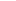 